Air Conditioning Mechanic Occupations 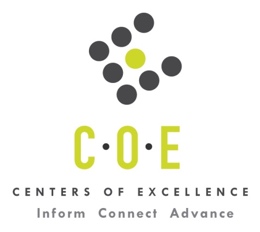 Labor Market Information ReportFoothill CollegePrepared by the San Francisco Bay Center of Excellence for Labor Market ResearchMarch 2020RecommendationBased on all available data, there appears to be an undersupply of Air Conditioning Mechanic workers compared to the demand for this cluster of occupations in the Bay region and in the Silicon Valley sub-region (Santa Clara County). There is a projected annual gap of about 908 students in the Bay region and 249 students in the Silicon Valley Sub-Region.This report also provides student outcomes data on employment and earnings for programs on TOP 09460.00 - Environmental Control Technology in the state and region. It is recommended that these data be reviewed to better understand how outcomes for students taking courses on this TOP code compare to potentially similar programs at colleges in the state and region, as well as to outcomes across all CTE programs at Foothill College and in the region. IntroductionThis report profiles Air Conditioning Mechanic Occupations in the 12 county Bay region and in the Silicon Valley sub-region for Foothill College. Occupational DemandTable 1. Employment Outlook for Air Conditioning Mechanic Occupations in Bay RegionSource: EMSI 2019.4Bay Region includes Alameda, Contra Costa, Marin, Monterey, Napa, San Benito, San Francisco, San Mateo, Santa Clara, Santa Cruz, Solano and Sonoma CountiesTable 2. Employment Outlook for Air Conditioning Mechanic Occupations in Silicon Valley Sub-RegionSource: EMSI 2019.4Silicon Valley Sub-Region includes Santa Clara CountyJob Postings in Bay Region and Silicon Valley Sub-RegionTable 3. Number of Job Postings by Occupation for latest 12 months (March 2019 - February 2020)Source: Burning GlassTable 4a. Top Job Titles for Air Conditioning Mechanic Occupations for latest 12 months (March 2019 - February 2020) Bay RegionTable 4b. Top Job Titles for Air Conditioning Mechanic Occupations for latest 12 months (March 2019 - February 2020) Silicon Valley Sub-RegionSource: Burning GlassIndustry ConcentrationTable 5. Industries hiring Air Conditioning Mechanic Workers in Bay RegionSource: EMSI 2019.4Table 6. Top Employers Posting Air Conditioning Mechanic Occupations in Bay Region and Silicon Valley Sub-Region (March 2019 - February 2020)Source: Burning GlassEducational SupplyThere are three (3) community colleges in the Bay Region issuing 130 awards on average annually (last 3 years) on TOP 09460.00 - Environmental Control Technology.  There is one college (San Jose City College) in the Silicon Valley Sub-Region issuing 70 awards on average annually (last 3 years) on this TOP code. Table 7. Awards on TOP 09460.00 - Environmental Control Technology in Bay RegionSource: Data Mart Note: The annual average for awards is 2015-16 to 2017-18.Gap AnalysisBased on the data included in this report, there is a labor market gap in the Bay region with 1,038 annual openings for the Air Conditioning Mechanic occupational cluster and 130 annual (3-year average) awards for an annual undersupply of 908 students. In the Silicon Valley Sub-Region, there is also a gap with 319 annual openings and 70 annual (3-year average) awards for an annual undersupply of 249 students.Student OutcomesTable 8. Four Employment Outcomes Metrics for Students Who Took Courses on TOP 0946.00 - Environmental Control TechnologySource: Launchboard Pipeline (version available on 3/4/20)Skills, Certifications and EducationTable 9. Top Skills for Air Conditioning Mechanic Occupations in Bay Region (March 2019 - February 2020)Source: Burning GlassTable 10. Certifications for Air Conditioning Mechanic Occupations in Bay Region (March 2019 - February 2020)Note: 47% of records have been excluded because they do not include a certification. As a result, the chart below may not be representative of the full sample.Source: Burning GlassTable 11. Education Requirements for Air Conditioning Mechanic Occupations in Bay Region Note: 58% of records have been excluded because they do not include a degree level. As a result, the chart below may not be representative of the full sample.Source: Burning GlassMethodologyOccupations for this report were identified by use of skills listed in O*Net descriptions and job descriptions in Burning Glass. Labor demand data is sourced from Economic Modeling Specialists International (EMSI) occupation data and Burning Glass job postings data. Educational supply and student outcomes data is retrieved from multiple sources, including CTE Launchboard and CCCCO Data Mart.SourcesO*Net OnlineLabor Insight/Jobs (Burning Glass) Economic Modeling Specialists International (EMSI)  CTE LaunchBoard www.calpassplus.org/Launchboard/ Statewide CTE Outcomes SurveyEmployment Development Department Unemployment Insurance DatasetLiving Insight Center for Community Economic DevelopmentChancellor’s Office MIS systemContactsFor more information, please contact:Doreen O’Donovan, Research Analyst, for Bay Area Community College Consortium (BACCC) and Centers of Excellence (CoE), doreen@baccc.net or (831) 479-6481John Carrese, Director, San Francisco Bay Center of Excellence for Labor Market Research, jcarrese@ccsf.edu or (415) 267-6544Heating, Air Conditioning, and Refrigeration Mechanics and Installers (SOC 49-9021): Install or repair heating, central air conditioning, or refrigeration systems, including oil burners, hot-air furnaces, and heating stoves.Entry-Level Educational Requirement: Postsecondary nondegree awardTraining Requirement: Long-term on-the-job trainingPercentage of Community College Award Holders or Some Postsecondary Coursework: 42%Occupation 2018 Jobs2023 Jobs5-Yr Change5-Yr % Change5-Yr Open-ingsAverage Annual Open-ings25% Hourly WageMedian Hourly WageHeating, Air Conditioning, and Refrigeration Mechanics and Installers 8,012  9,046 1,03413% 5,192  1,038 $20.36$27.98Occupation 2018 Jobs2023 Jobs5-Yr Change5-Yr % Change5-Yr Open-ingsAverage Annual Open-ings25% Hourly WageMedian Hourly WageHeating, Air Conditioning, and Refrigeration Mechanics and Installers 2,321  2,697 37616% 1,597  319 $19.37$30.10OccupationBay RegionSilicon Valley  Heating and Air Conditioning Mechanics and Installers2,164705  Refrigeration Mechanics and Installers20940  TOTAL2,373745Common TitleBayCommon TitleBayService Technician381Journeyman19HVAC Technician263HVAC Foreman14HVAC Installer222Lead Installer13HVAC Service Technician205Entry Level HVAC13Refrigeration Technician149HVAC Foreman, Commercial12HVAC Journeyman127Residential Installer11Mechanic85Dispatcher11Technician65HVACR Technician10Estimator65HVAC Commercial Foreman10Appliance Repair Technician54Senior Technician, General9Installer39Operations Technician9HVAC Mechanic38Lead Technician8HVAC Project Manager34Field Controls Integration Technician8Maintenance Technician23Equipment Mechanic8Common TitleSilicon ValleyCommon TitleSilicon ValleyService Technician146Residential Installer5HVAC Technician106Project Estimator5HVAC Service Technician73Journeyman5HVAC Installer55Entry Level HVAC5HVAC Journeyman39Sign - On4Technician33Maintenance Technician4Mechanic33Installer4Refrigeration Technician28HVAC Technical Support4Estimator24Utility Technician3HVAC Mechanic16Technician Supervisor3Appliance Repair Technician11Plumbing HVAC Project Manager3HVAC Project Manager9Lead Technician3Dispatcher8Lead Installer3Operations Technician6HVACR Technician3Industry – 6 Digit NAICS (No. American Industry Classification) CodesJobs in Industry (2018)Jobs in Industry (2022)% Change (2018-22)% in Industry (2018)Plumbing, Heating, and Air-Conditioning Contractors (238220)5,5626,45116%69%Residential Remodelers (236118)22125214%3%Electrical Contractors and Other Wiring Installation Contractors (238210)16218011%2%Commercial and Industrial Machinery and Equipment (except Automotive and Electronic) Repair and Maintenance (811310)1001088%1%All Other Specialty Trade Contractors (238990)1011087%1%New Single-Family Housing Construction (except For-Sale Builders) (236115)96971%1%Local Government, Excluding Education and Hospitals (903999)92987%1%EmployerBayEmployerBayEmployerSilicon ValleyBlue Mountain Air Inc.239Multiband Corporation12Blue Mountain Air Inc60Sears148Bellows Plumbing Inc12Sears32Alliance Residential Company46American Technologies Inc12Emcor Group20Service Champions37ABM Industries12Alliance Residential Co18Emcor Group37Lennox11Service Champions15Sunbelt Rentals Incorporated33FedEx11Sunbelt Rentals Inc14Legacy Air26Cushman & Wakefield11Jones Lang Lasalle Inc12Jones Lang Lasalle Inc26Service Experts Llc10Cushman & Wakefield11Alliance Residential26Legacy Air Hvac10Alliance Residential11Gulfstream Strategic Placements22Ais Heating & Air Conditioning10Legacy Air10General Electric Company22Service Experts Inc9Gulfstream Strategic Placements10Semper Solaris20Fidelitone9Ars Rescue Rooter9Best Buy20Ars Rescue Rooter9American Wheatley Hvac Products9Johnson Controls Incorporated17American Wheatley Hvac Products9Stanford University8Kdc Service & Maintenance16University California8Jacobs Engineering Group Incorporated8Workyard13Stanford University8Semper Solaris7United Rentals12Service Experts8Lennox7CollegeSub-RegionAssociatesCertificate 18+ UnitsCertificate Low UnitTotalCity College of San Francisco Mid-Peninsula 12  12 Laney College East Bay 12  33  3  48 San Jose City College Silicon Valley 7  63  70 Total Bay RegionTotal Bay Region 19  96  15  130 Total Silicon Valley Sub-RegionTotal Silicon Valley Sub-Region 7  63 0 70 2015-16Bay 
(All CTE Programs)Foothill College (All CTE Programs)State (0946.00)Bay (0946.00)Silicon Valley (0946.00)Foothill College (0946.00)% Employed Four Quarters After Exit74%77%75%75%79%100%Median Quarterly Earnings Two Quarters After Exit$10,550$15,301$10,505$13,526$15,089n/aMedian % Change in Earnings46%82%45%54%58%71%% of Students Earning a Living Wage63%76%72%78%72%n/aSkillPostingsSkillPostingsSkillPostingsHVAC2,167Sales173Project Management111Repair1,494Carpentry168Condensers110Plumbing666Budgeting164Motor Vehicle Operation107Customer Service554Customer Contact151Wiring Diagrams102Hand Tools395Drywall140System Operation99Predictive / Preventative Maintenance373Cleaning137Vimeo92Ventilation335Brazing134Welding92Lifting Ability302Product Sales130Basic Mathematics91Power Tools278Painting129Estimating90Appliance Repair241Schematic Diagrams129Machinery87Boilers238Electrical Systems127Hazardous Material Handling85Duct Work225New Construction124Oil Changes81Scheduling221Test Equipment117Equipment Inventory76Wiring210Roofing113Pipe Cutters76Occupational Health and Safety183Retrofitting112Recruiting75CertificationPostingsCertificationPostingsDriver's License953Commercial Food Equipment Service Association (CFESA)14Environmental Protection Agency Certification355Certified A+ Technician14EPA CFC/HCFC Certification163CDL Class C13North American Technician Excellence (NATE)70Good Conduct11Occupational Safety and Health Administration Certification41Hazwoper9EPA 60840CDL Class B9Automotive Service Excellence (ASE) Certification35CompTIA Network+8Air Conditioning (AC) Certification24Contractors License6Forklift Operator Certification23Security Clearance5Certified Pool/Spa Operator21Engineer in Training Certification5Appliance Repair Certificate21Certified Medical Assistant5First Aid CPR AED14Boiler Operator License5Education (minimum advertised)Latest 12 Mos. PostingsPercent 12 Mos. PostingsHigh school or vocational training95196%Associate Degree374%Bachelor’s Degree or Higher00%